Положение о проведении конкурса-смотрауголков природы родного края«Заповедный уголок родного края»Учредителем данной акции является ФГБУ «Государственный заповедник «Богдинско-Баскунчакский» совместно с Муниципальное бюджетное учреждение по кинообслуживанию населения  г. Ахтубинска и Ахтубинского района (кинотеатр «ПОБЕДА»)Конкурс приурочен к 25- летнему юбилею заповедника «Богдинско-Баскунчакский»Цель конкурса: - создание условий для приобщения детей и педагогов к изучению природы родного города;- пропаганда экологического воспитания подрастающего поколения.- полное и систематическое использование всех возможностей уголка природы позволит сформировать у дошкольников обширные знания о заповеднике, о роли человека в сохранении природных богатств;- основы экологической культуры и экологически разумного поведения природопользования.Задачи конкурса:-Способствовать пополнению в группах предметно – развивающей среды по экологическому воспитанию, посредством обновления и отбора наиболее доступного и интересного материала для детей.-Содействовать развитию у дошкольников познавательных интересов к заповедной  природе родного края.-Воспитывать у дошкольников чувства сохранности и уважения к природе родного края.-Выявить творческие  способности  педагогов при оформлении уголков и использования новых форм работы с дошкольниками.-Популяризация природного наследия нашей страны.Критерии конкурса: разнообразие материала; доступность расположения; соответствие возрасту; эстетичность; степень участия родителей; оригинальность.Организация и порядок проведения смотра – конкурса:Сроки проведения конкурса – с 20.09.2022 г. по 25.11.2022 г.Участниками являются все возрастные группы детского сада и школьные классы.Руководство конкурсом и подведение итогов возлагается на комиссию в состав: Ю.А. Ротов, М.В. Климова, Ю.В. Палтусова. Прием заявок и презентаций с 01.11.2022 г. по 25.11.2022 г. на адрес электронной почты ecobogdozap@yandex.ru в формате WORDПодведение итогов конкурса  с 25.11.2022 г. по 05.12.2022 г.Группы, работы которых наилучшим образом соответствуют конкурсным требованиям,  и занявшие призовые места, награждаются призами и грамотами победителей Конкурса, главный приз поход на мультсеанс в кинотеатр «ПОБЕДА» г. Ахтубинск;Формат проведения:1. Участникам конкурса предлагается создать в группе, классе уголок природы  родного края – «Заповедный уголок родного края» с необходимой информацией о заповеднике, макетами, иллюстрациями и др.2. Организация  познавательных мероприятий  на тему заповедника «Богдинско-Баскунчакский» (конкурсы, открытые уроки, мероприятия, сценки). 3. Организаторы оставляют за собой право произвести смотр уголка заповедной природы в согласованные даты.Критерии оценки уголков природы:- уровень соответствия возрастным особенностям детей данной группы;- требования к оформлению:- эстетичность;- доступность;- безопасность;- рациональное использование пространства;- творческий подход к созданию уголка;- использование и изготовление нестандартных материалов и атрибутов;Форма заявки:Наименование конкурса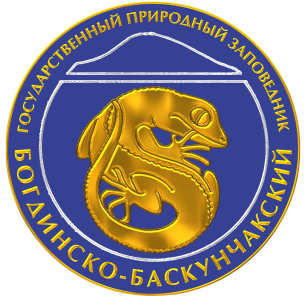 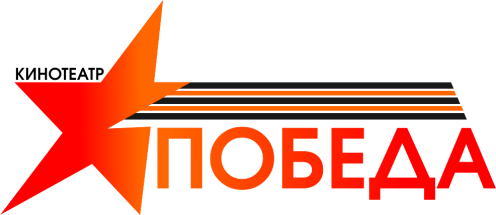 Наименование организацииФИО руководителяНазвание группы, классаКоличество участников, возраст